Weekly Calendar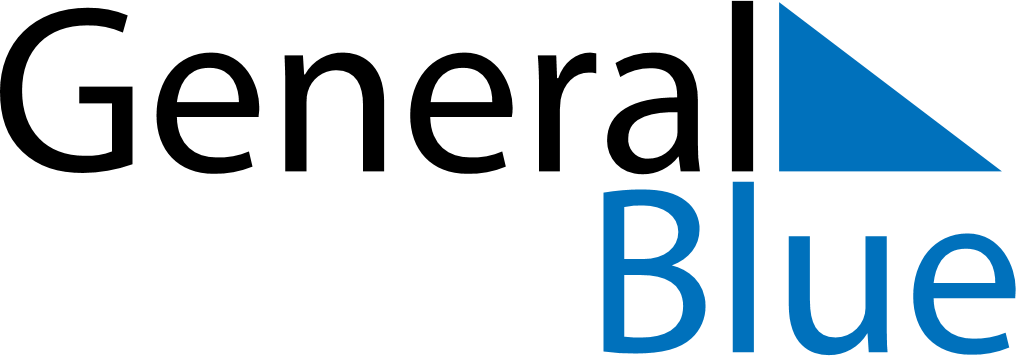 November 3, 2024 - November 9, 2024Weekly CalendarNovember 3, 2024 - November 9, 2024SundayNov 03MondayNov 04TuesdayNov 05WednesdayNov 06ThursdayNov 07FridayNov 08SaturdayNov 09MY NOTES